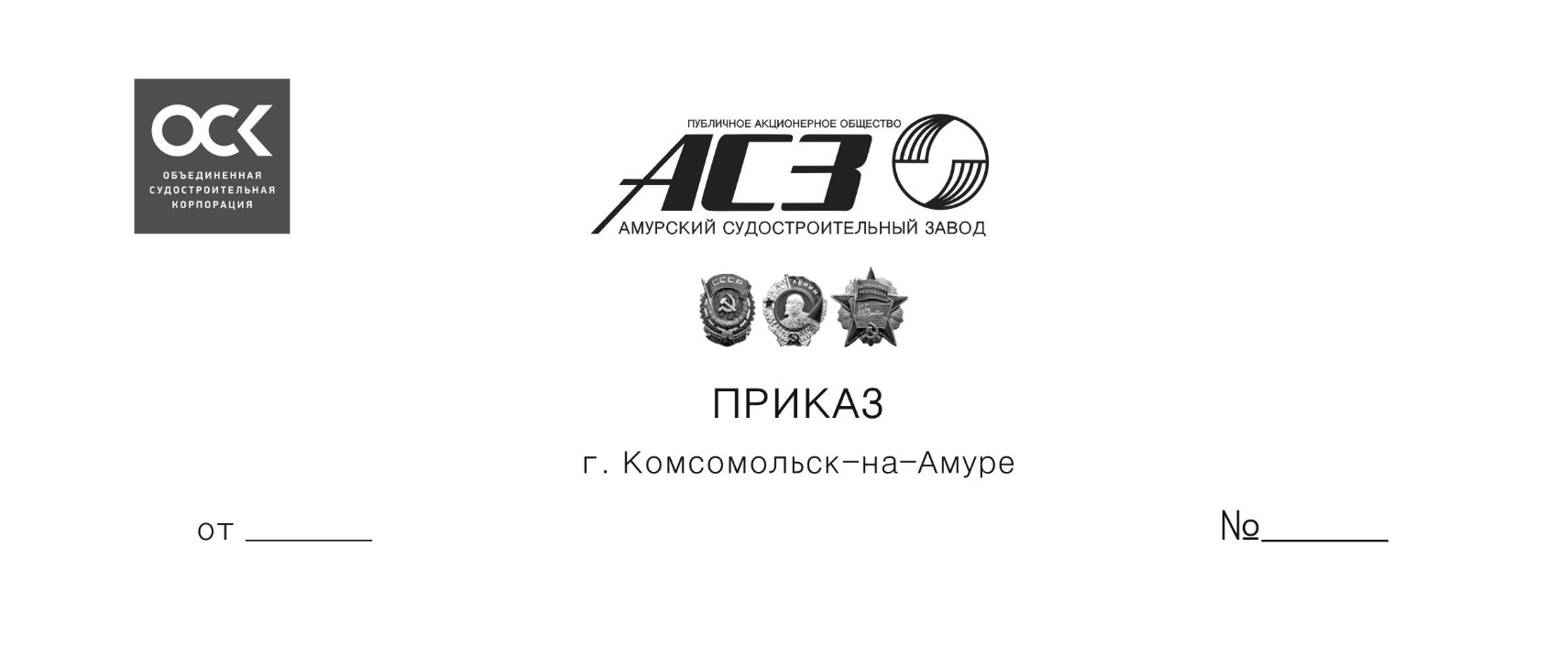 Об утверждении плана 
мероприятий по 
противодействию коррупции 
в ПАО «АСЗ» на 2019 - 2020 годыВо исполнение требований Федерального закона от 25 декабря 2008 года № 273-ФЗ                    «О противодействии коррупции», в целях повышения эффективности по осуществлению мер по противодействию коррупцииПРИКАЗЫВАЮ:Утвердить план противодействия коррупции в ПАО «АСЗ» на 2019 - 2020 годы.          2. Начальнику пресс-службы Шестопаловой И.И. опубликовать план на официальном сайте ПАО «АСЗ» в разделе «Противодействие коррупции».Срок: 31.01.2019 г.         3. Руководителям подразделений предприятия:         3.1 Изучить план противодействия коррупции в ПАО «АСЗ» и принять к руководству.4. Начальнику отдела кадров Пушкиной О.В.:4.1 Актуализировать СТП КИЦА 364-2015 «Комиссия по соблюдению норм корпоративной этики и урегулированию конфликта интересов. Положение».                                                                                                                          Срок: 1 квартал 2019 г.4.2 Актуализировать СТП КИЦА 369-2015 «Урегулирование конфликта интересов. Положение».                                                                                                  Срок: 1 квартал 2019 г.4.3 Актуализировать СТП КИЦА 367-2015 «Кодекс корпоративной этики работников ОАО «Амурский судостроительный завод».                                                                                                                          Срок: 1 квартал 2019 г.5. Начальнику службы безопасности Балкан А.В.:5.1 Разработать и ввести в действие Положение о комиссии по противодействию коррупции.                                               	Срок: 1 квартал 2019 г.         6. Контроль за исполнением приказа возложить на заместителя генерального директора по режиму и безопасности Плехова К.В.И.о. генерального директора								И.В. Будылин